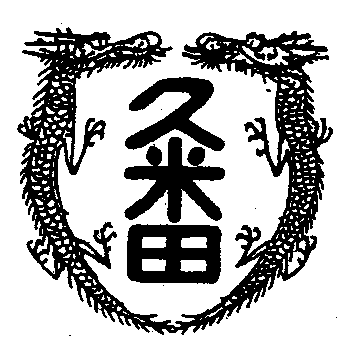 学校教育目標　　「知・徳・体、調和のとれた生徒の育成」　　　　　　　～進取的な努力をする人材の育成～令和4年6月24日　第12号59989　～修学旅行の報告～2泊3日の修学旅行は久しぶりのこととか。本来なら全校集会で修学旅行に行ってきたことを報告するのですが、800人近い人間を狭い屋内に集めるのは、まだまだ困難。そこで、この場で報告を。新幹線に初めて乗った人もいるとかいないとか。私は10年ぶりぐらいでしょうか。静岡駅に降り立ったのは14年前。当時後輩教員の父親が静岡駅の駅長をされていて、待ち構えるように挨拶に来られた瞬間を思い出しました。さて、体験学習をしているときには隠れていた富士山が夕方前には、雄大な姿を現し、ペンションでのオ－ナ－さんとの出会いとふれあい。2日のディズニ－は、省略。ほとんどベンチで座っていた私でさえ26500歩、歩いていたようですから3年生は果たしてどのくらい歩いていたのか。最終日の鎌倉に感激がありました。細い道をバスの運転手さんが見事なハンドルさばきで、すれ違う大型バスを避けながら進んでいきます。昼を過ぎると曇天から雨の気配も雨は降りませんでした。そのころ岸和田は大雨だったとか。(なんか嬉しい)。鶴岡八幡宮の参道を歩いていると、小学生や高校生がたくさん。聞けば修学旅行とか。思い返せばたくさんの観光バス。歩いているたくさんの児童生徒の姿。それらを見ていると、以前あった「日常」が戻っていることに感動したのでした。さて、表題の数字は何でしょうか。ヒントは文中に。